Расскажите детям о космосе и космонавтах.     Воспитатель: Миндарова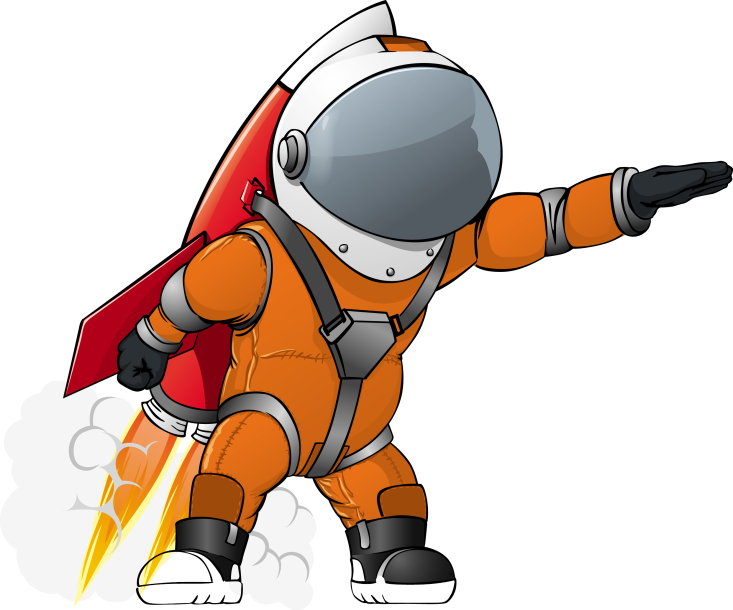 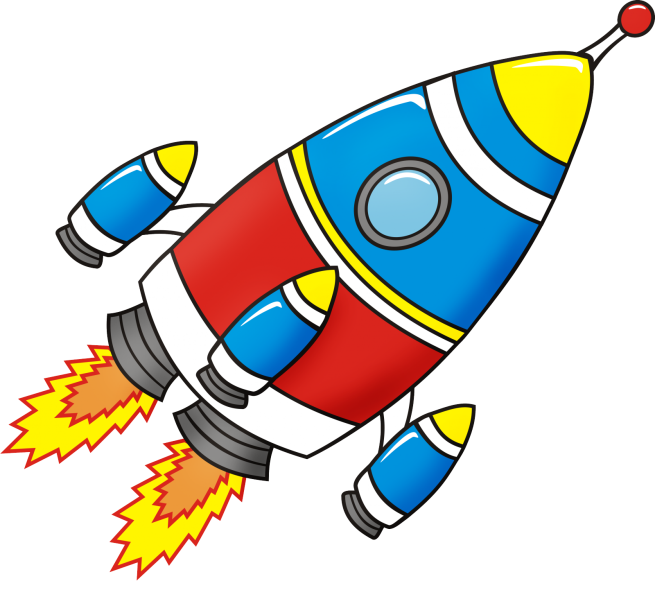 Валентина Александровна. Цель: Познакомить детей с российским праздником  - День космонавтики, героями космоса.Задачи:1)Знакомство с праздником «День космонавтики», героями космоса.2)Расширить и углубить знания детей о космосе, о животных-космонавтах, о дате первого полёта в космос Юрия Гагарина.3)Дать представление о планетах солнечной системы.4)Развивать интерес, творческие способности.         12 апреля в нашей стране отмечается День космонавтики. В этот день в 1961 году нашу планету потрясла неожиданная весть: «Человек в космосе!» Мечта людей о полете в космос сбылась. Апрельским утром на корабле «Восток-1» первый космонавт Юрий Алексеевич Гагарин совершил полет в космос. Полет вокруг Земли длился 108 минут.Звездное небо всегда привлекало взоры людей, манило своей неизвестностью. Люди мечтали узнать о космосе как можно больше. Так началось время космических ракет, спутников, луноходов..        Давайте расскажем детям о космосе и космонавтах, чтобы они имели представлениеХорошо, если родители читают с детьми книги о космосе, показывают картинки, рассматривают глобус звездного неба. Можно поиграть с детьми в игры на космическую тему, прочитать и выучить стихи о космосе, отгадать интересные загадки о космосе.          Рассказываем детям о космосе.          Планеты и звёзды.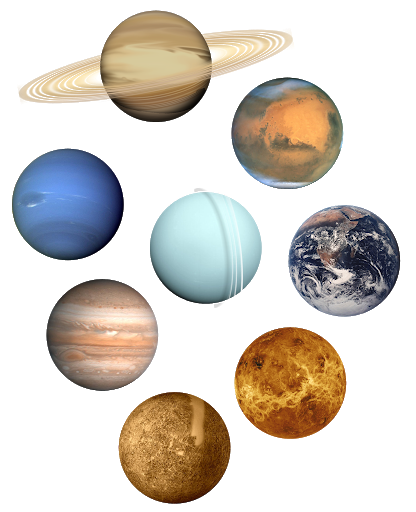         Наша Земля — это огромный шар, на котором есть моря, реки, горы, пустыни и леса. А также живут люди. Наша Земля и все, что ее окружает называется Вселенной, или космос. Кроме нашей голубой планеты есть и другие, а также звезды. Звезды — это огромные светящиеся шары. Солнце — тоже звезда. Оно расположено близко к Земле, поэтому  мы его видим и ощущаем его тепло.Звезды мы видим только ночью, а днем Солнце их затмевает. Есть звезды даже больше СолнцаКроме Земли в солнечной системе есть еще 8 планет, у каждой планеты свой путь, который называется орбитой.Запоминаем планеты:По порядку все планетыНазовет любой из нас:Раз — Меркурий,Два — Венера,Три — Земля,Четыре — Марс.Пять — Юпитер,Шесть -Сатурн,Семь — Уран,За ним -Нептун.Он восьмым идет по счету.А за ним уже, потом,И девятая планетаПод названием Плутон.Юпитер — самая большая планета. Если представить ее в виде арбуза, то по сравнению с ним Плутон будет выглядеть горошиной.Чтобы дети лучше смогли запомнить все планеты, прочитайте стихотворение, пусть они его запомнят. Можно вылепить планеты из пластилина, нарисовать их, можно вырезать из бумаги и прикрепить дома к лампе, например.Детям о космосеАстрономы Ученые, которые наблюдают за звездами и изучают их, называются астрономами.     Раньше люди не знали ничего о космосе, о звездах и считали, что небо — это колпак, который накрывает Землю, а звезды к нему крепятся. Древние люди думали, что Земля неподвижна, а Солнце и Луна вокруг нее вращаются.    Спустя много лет астроном Николай Коперник доказал, что Земля и другие планеты вращаются вокруг Солнца. Ньютон понял, почему планеты вращаются вокруг Солнца и не падают. Они все летят вокруг Солнца по своему пути.Так ученые открывали тайны космоса. В средние века изобрели телескоп, с помощью которого ученые наблюдали за звездами.     В космосе еще много загадок, так что астрономам хватит работы надолго.Давайте и мы, поотгадываем загадки:На корабле воздушном,
Космическом, послушном,
Мы, обгоняя ветер,
Несемся на … (ракете)
Планета голубая,
Любимая, родная,
Она твоя, она моя,
И называется … (Земля)

Есть специальная труба,
В ней Вселенная видна,
Видят звезд калейдоскоп
Астрономы в … (телескоп)

Океан бездонный,
Океан бескрайний,
Безвоздушный, темный,
И необычайный,
В нем живут Вселенные,
Звезды и кометы,
Есть и обитаемые,
Может быть, планеты. (Космос)
     
Объект есть во Вселенной
Коварный, не простой,
Он звезды пожирает
Как бутерброд с икрой.
Опасно незаметная
И глазом не видна,
Такая темно-темная …. (черная дыра)

Посчитать совсем не просто
Ночью в темном небе звезды.
Знает все наперечет
Звезды в небе  … (звездочет)
Медведь на глыбе ледяной,
Подружка в небе над волной.
Она – созвездье, он живой
В блестящей шубе меховой.
Он дружит с ветром и водой,
Она – с Полярною звездой.
Никак не могут встретиться
Медведь с Большой … (Медведицей)

Сверкая огромным хвостом в темноте
Несется среди ярких звезд в пустоте,
Она не звезда,  не планета,
Загадка Вселенной - … (комета)

Самый первый в Космосе
Летел с огромной скоростью
Отважный русский парень
Наш космонавт …. (Гагарин)

Почти что со скоростью света
Осколок летит от планеты,
К Земле направляясь,  летит и летит
Небесный космический … (метеорит)

Освещает ночью путь,
Звездам не дает заснуть,
Пусть все спят, ей не до сна,
В небе не заснет … (луна)

Специальный космический есть аппарат,
Сигналы на Землю он шлет всем подряд,
И как одинокий путник
Летит по орбите … (спутник)Животные-космонавты.Чтобы узнать, с чем человеку придется столкнуться в космосе, ученые отправляли на «разведку» животных. Это были собаки, кролики, мыши, даже микробы.Собаки более умные животные, чем мыши, но не все собаки подходили для испытаний. Породистые собаки очень нежные, в космос они не годились. Собак отбирали по размеру, проводили с ними тренировки, приучали их к шуму, тряске. Больше всех подошли обычные дворняги.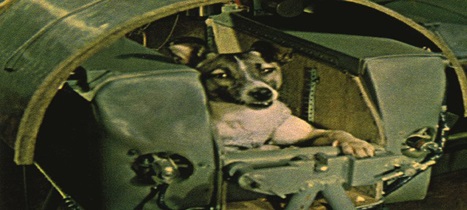      Первая собака Лайка в 1957 году была отправлена в космос. За ней наблюдали, но на Землю она не вернулась.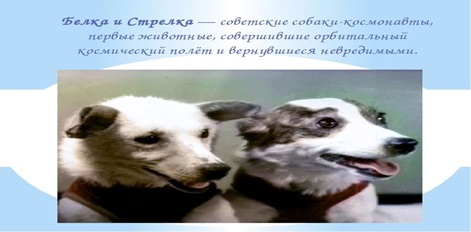 Потом летали в космос Белка и Стрелка. В 1960 году 19 августа их запустили в космос на прототипе космического корабля »Восток». Они пробыли в космосе более суток и благополучно вернулись обратно. Так ученые доказали, что полет в космос возможен.Про космонавтов.     	Космонавт — это человек, который испытывает космическую технику и работает в космосе. Сейчас космонавты есть во многих странах.Первым космонавтом был Юрий Алексеевич Гагарин. 12 апреля 1961 года он совершил полет в космос на корабле »Восток-1» и облетел Землю за 1 час 48 минут. Вернулся назад живым и здоровым.Родился Юрий Гагарин 9 марта 1934 года в селе Клушино Гжатского района Смоленской области в обычной семье колхозника. Рос обычным ребенком. В юности увлекался занятиями в аэроклубе. После училища стал летчиком. В 1959 году был зачислен в группу кандидатов в космонавты. И за свой первый полет в космос был удостоен звания Героя Советского Союза и награжден орденом Ленина.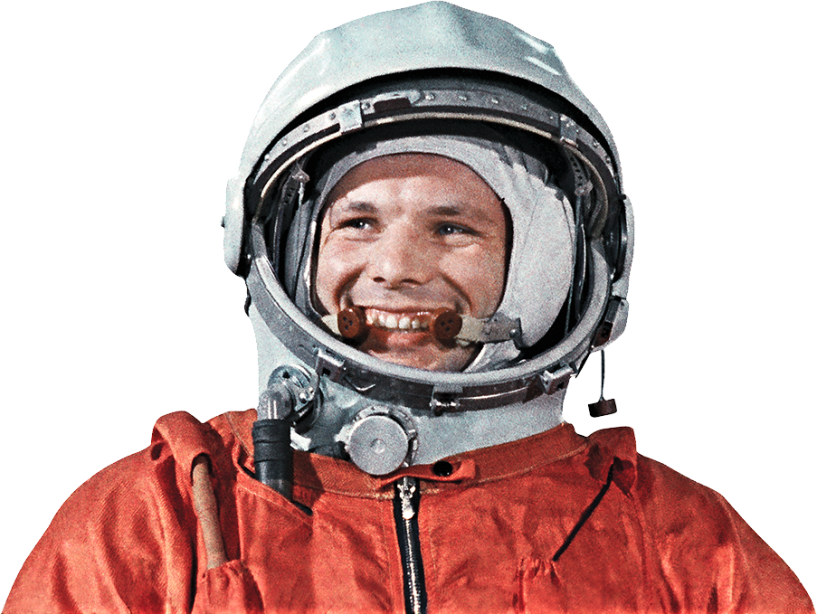      	Юрий Гагарин всегда останется в нашей памяти как первый космонавт. Его именем названы города, улицы, проспекты. На Луне есть кратер, названный его именем , а также малая планета.Космонавты — мужественные люди, они много тренируются, должны много знать и уметь, чтобы управлять космическим кораблем.Первый выход в космос был совершен Алексеем Леоновым в 1965 году.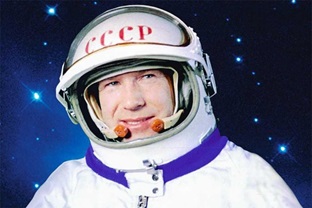  А первой женщиной -космонавтом была Валентина Терешкова, которая совершила полет в космос в 1963 году. Она выдержала 48 оборотов вокруг Земли, провела почти трое суток в космосе, делала фотографии, которые использовались для изучения аэрозольных слоев атмосферы.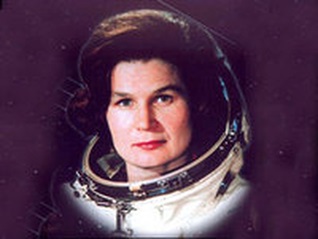 Чтобы летать в космос, нужно много и хорошо учиться, быть выдержанным, терпеливым, выносливым.ЛунаДети всегда с интересом рассматривают Луну на небе. Она такая разная: то в виде серпика, то большая, круглая.Ребенку интересно будет узнать, что находится на Луне. Можно рассказать, что Луна покрыта воронками-кратерами, которые возникают из-за столкновений с астероидами. Если  смотреть на Луну в бинокль, можно увидеть неровности ее рельефа.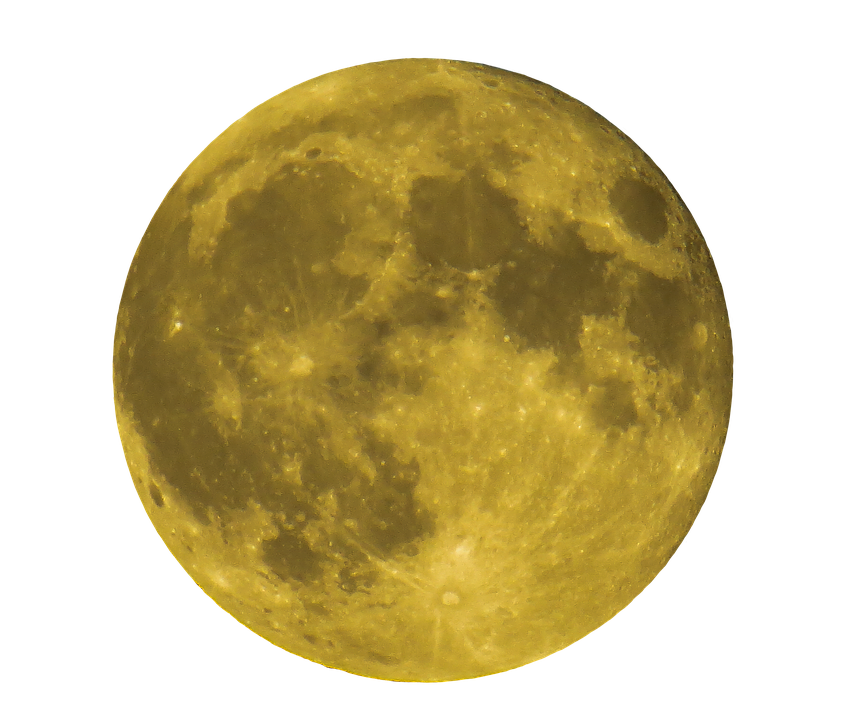 Наблюдения за звездами с детьми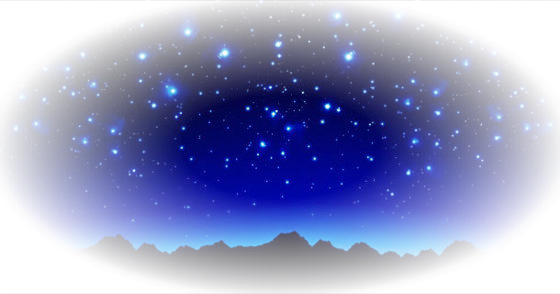 С детками нужно наблюдать за звездным небом. Не поленитесь вечером выйти на улицу и полюбоваться звездами (можно через окно). Покажите ребенку некоторые созвездия, попробуйте вместе отыскать большую Медведицу. Расскажите, что древние люди вглядывались в ночное небо, мысленно соединяли звезды , рисовали животных, людей, предметы, мифологических героев. Найдите карту звездного неба и покажите малышу, как выглядят созвездия, а потом вместе отыщите их на небе. Это развивает наблюдательность, память .Вообще было бы здорово сводить ребенка в планетарий, если у вас есть в городе. Ребенок узнает много интересного из рассказа о звездах, планетах.У нас нет в городе планетария, это только нужно ехать в другой город.Тема космоса содержит массу идей для рисунков, поделок. Можно рисовать, лепить космонавтов, инопланетян, Луну. Придумывать новые названия звездам и планетам. вообщем, проявляйте фантазию, тема космоса безгранична и интересна детям.Игры на тему «Космос » для детейС детьми можно поиграть в игры. Предлагаю некоторые игры, в которые можно поиграть.Игра «Что возьмем с собою в космос».Разложить перед детьми рисунки и предложить выбрать то, что можно взять с собой на космический корабль. Это могут быть следующие рисунки-картинки: книга, блокнот, скафандр, яблоко, конфета, тюбик с манной кашей, будильник, колбаса.Игра «Космический словарь» поможет детям пополнить свой словарный запас словами, связанными с темой космоса. Можно играть нескольким детям и устроить соревнование, кто больше назовет слов, связанных с космосом. Например: спутник, ракета, инопланетянин, планеты, Луна, Земля, космонавт, скафандр и т. д.Игра «Скажи наоборот».Научить детей выбирать слова с противоположным значением. Мы с Юлей играли в эти игры, у нее неплохо получалось называть правильно антонимы.Далекий -…большой -…подниматься -…яркий -…улетать -…высокий -…включать -…темный -…Рассказывайте своим детям о космосе, космонавтах, учите названия планет, рассматривайте звездное небо. Пусть ребенок растет любопытным, а вдруг он тоже станет потом ученым или космонавтом и вы будете им гордиться.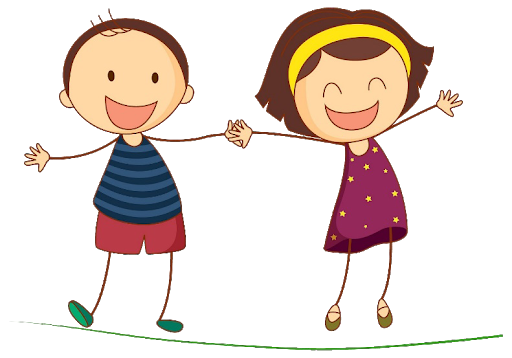 Идеи для творчества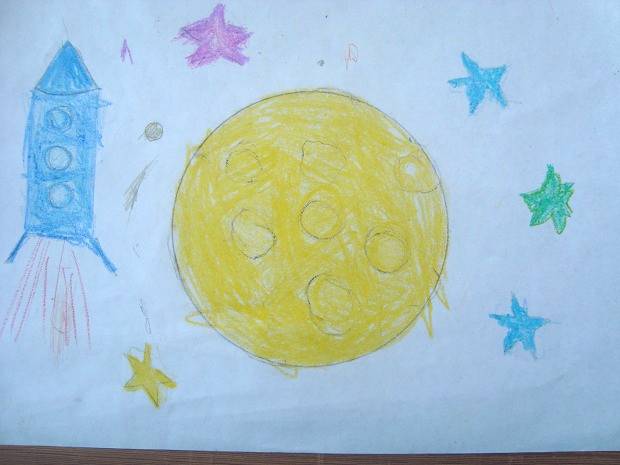 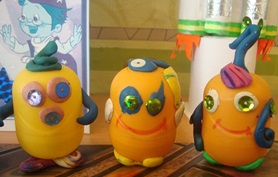 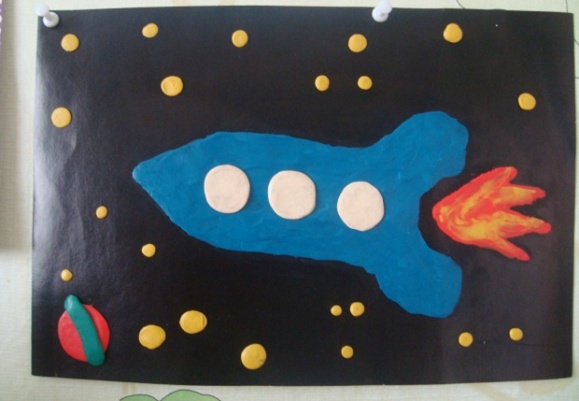 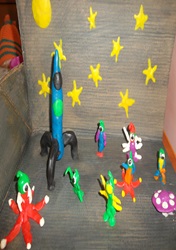 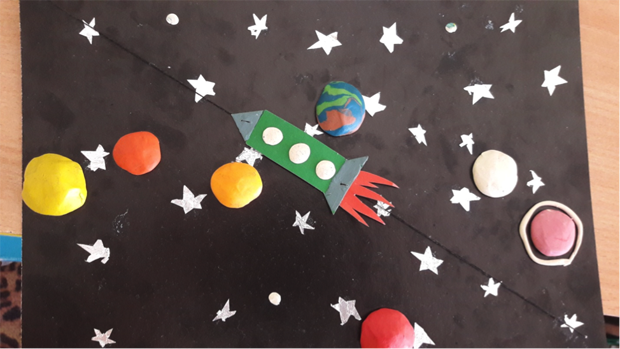 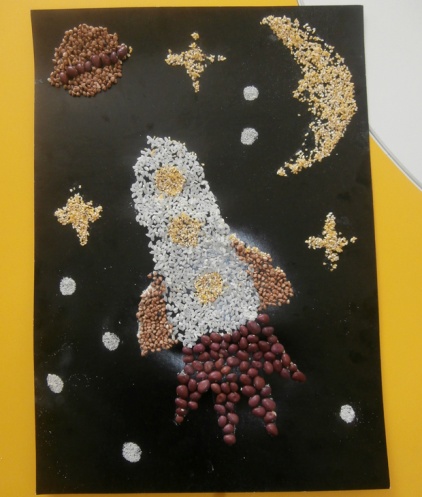 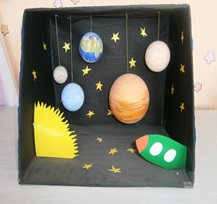 